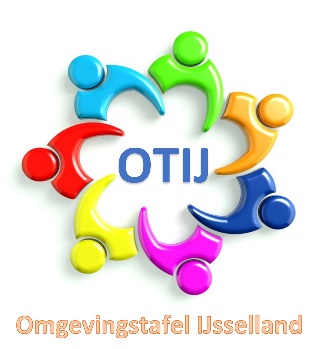 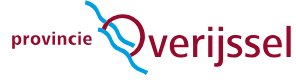 Naam adviseur: 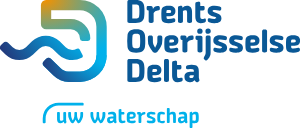 Naam adviseur: 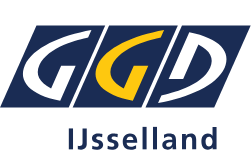 Naam adviseur: 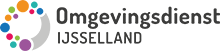 Naam adviseur: 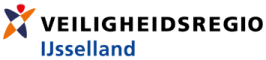 Naam adviseur: 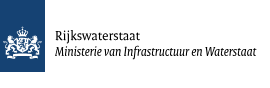 Naam adviseur: TOEGEVOEGDE KETENPARTNERS (OP AFROEP) (naam adviseur:  )Naam ketenpartner: Naam ketenpartner: OVERIGE AANDACHTSPUNTEN UIT DE BESPREKING (in te vullen door de secretaris)BIJLAGEN (AANVULLEND OP DE REEDS AANGELEVERDE STUKKENDatum: ________________ De voorzitter:	De secretaris: _____________________	____________________Naam project/initiatiefxZaaknummer (indien bekend): xxDatum behandeling OmgevingstafelIn te vullen door secretarisIn te vullen door secretarisGemeente is vertegenwoordigd doorxxMailadres + telefoonnummer vertegenwoordiger(s) gemeentexxInitiatiefnemer is vertegenwoordigd doorxxMailadres vertegenwoordiger initiatiefnemerxxLocatie project/initiatiefxxFase van het initiatief. Voorfase (er moet nog worden besloten over uitvoering); of uitvoering (waar en hoe)xxIs er sprake van een afwijking van het omgevingsplan en zo ja, waar zit hem dat in?xxToelichting project/initiatiefxxVraag aan de Omgevingstafel (globaal)xxAl contact gehad met ….?xxBijlagenxxGewenste aanwezigheid ketenpartners op afroep (dus naast de vaste ketenpartners; bijvoorbeeld Oversticht of erfconsulenten)xxSpecifieke vragen aan prov.NatuurWet/verordening/beleid: Wet/verordening/beleid: Advies:Advies:Wegen/waterWet/verordening/beleid: Wet/verordening/beleid: Advies:Advies:GrondwaterbeschermingWet/verordening/beleid: Wet/verordening/beleid: Advies:Advies:OverstromingsrisicoWet/verordening/beleid: Wet/verordening/beleid: Advies:Advies:DiversenWet/verordening/beleid: Wet/verordening/beleid: Advies:Advies:ConclusieIn huidige vorm niet haalbaar	Haalbaar na aanpassingen		Haalbaar in huidige vorm		Afspraken en aantekeningen uit de vergadering (in te vullen door de secretaris)Specifieke vragen aan WDODWaterveiligheid (keringen, etc.)Wet/verordening/beleid: Wet/verordening/beleid: Advies:Advies:Watersysteem (grond- en oppervlaktewater, kunstwerken, peil)Wet/verordening/beleid: Keur, beleidsregels bij keur, leggers (oppervlaktewater en keringen), waterbeheerplan, watertoets (vooraf invullen), KRW, Besluit Bodemkwaliteit, beleid recreatief medegebruikWet/verordening/beleid: Keur, beleidsregels bij keur, leggers (oppervlaktewater en keringen), waterbeheerplan, watertoets (vooraf invullen), KRW, Besluit Bodemkwaliteit, beleid recreatief medegebruikAdvies:Advies:Waterketen (RWZI, riolering, overstorten, etc.)Wet/verordening/beleid: Keur, beleidsregels bij keur, leggers (oppervlaktewater en keringen), waterbeheerplan, watertoets (vooraf invullen), KRW, Besluit Bodemkwaliteit, beleid recreatief medegebruikWet/verordening/beleid: Keur, beleidsregels bij keur, leggers (oppervlaktewater en keringen), waterbeheerplan, watertoets (vooraf invullen), KRW, Besluit Bodemkwaliteit, beleid recreatief medegebruikAdvies:Advies:Klimaatadaptatie (water-gerelateerd)Wet/verordening/beleid: Keur, beleidsregels bij keur, leggers (oppervlaktewater en keringen), waterbeheerplan, watertoets (vooraf invullen), KRW, Besluit Bodemkwaliteit, beleid recreatief medegebruikWet/verordening/beleid: Keur, beleidsregels bij keur, leggers (oppervlaktewater en keringen), waterbeheerplan, watertoets (vooraf invullen), KRW, Besluit Bodemkwaliteit, beleid recreatief medegebruikAdvies:Advies:DiversenWet/verordening/beleid: Wet/verordening/beleid: Advies:Advies:ConclusieIn huidige vorm niet haalbaar	Haalbaar na aanpassingen		Haalbaar in huidige vorm		Afspraken en aantekeningen uit de vergadering (in te vullen door de secretaris)Specifieke vragen aan GGDWonen en werkenWet/verordening/beleid: GGD Richtlijnen, GGD GHOR NL Kernwaarden voor een gezonde leefomgeving, gezondheidskundige advieswaarden uit medisch-wetenschappelijke literatuur (RIVM, Gezondheidsraad, WHO)Wet/verordening/beleid: GGD Richtlijnen, GGD GHOR NL Kernwaarden voor een gezonde leefomgeving, gezondheidskundige advieswaarden uit medisch-wetenschappelijke literatuur (RIVM, Gezondheidsraad, WHO)Advies:Advies:MeedoenWet/verordening/beleid: GGD Richtlijnen, GGD GHOR NL Kernwaarden voor een gezonde leefomgeving, gezondsheidskundige advieswaarden uit medisch-wetenschappelijke literatuur (RIVM, Gezondheidsraad, WHO)Wet/verordening/beleid: GGD Richtlijnen, GGD GHOR NL Kernwaarden voor een gezonde leefomgeving, gezondsheidskundige advieswaarden uit medisch-wetenschappelijke literatuur (RIVM, Gezondheidsraad, WHO)Advies:Advies:MobiliteitWet/verordening/beleid: GGD Richtlijnen, GGD GHOR NL Kernwaarden voor een gezonde leefomgeving, gezondsheidskundige advieswaarden uit medisch-wetenschappelijke literatuur (RIVM, Gezondheidsraad, WHO)Wet/verordening/beleid: GGD Richtlijnen, GGD GHOR NL Kernwaarden voor een gezonde leefomgeving, gezondsheidskundige advieswaarden uit medisch-wetenschappelijke literatuur (RIVM, Gezondheidsraad, WHO)Advies:Advies:LeefstijlWet/verordening/beleid: GGD Richtlijnen, GGD GHOR NL Kernwaarden voor een gezonde leefomgeving, gezondsheidskundige advieswaarden uit medisch-wetenschappelijke literatuur (RIVM, Gezondheidsraad, WHO)Wet/verordening/beleid: GGD Richtlijnen, GGD GHOR NL Kernwaarden voor een gezonde leefomgeving, gezondsheidskundige advieswaarden uit medisch-wetenschappelijke literatuur (RIVM, Gezondheidsraad, WHO)Advies:Advies:GebouwenWet/verordening/beleid: GGD Richtlijnen, GGD GHOR NL Kernwaarden voor een gezonde leefomgeving, gezondheidskundige advieswaarden uit medisch-wetenschappelijke literatuur (RIVM, Gezondheidsraad, WHO)Wet/verordening/beleid: GGD Richtlijnen, GGD GHOR NL Kernwaarden voor een gezonde leefomgeving, gezondheidskundige advieswaarden uit medisch-wetenschappelijke literatuur (RIVM, Gezondheidsraad, WHO)Advies:Advies:Diversen (alleen indien van toepassing)Wet/verordening/beleid: Wet/verordening/beleid: Advies:Advies:ConclusieIn huidige vorm niet haalbaar	Haalbaar na aanpassingen		Haalbaar in huidige vorm		Afspraken en aantekeningen uit de vergadering (in te vullen door de secretaris)Specifieke vragen aan ODMilieuzoneringWet/verordening/beleid: VNG bedrijven en milieuzoneringWet/verordening/beleid: VNG bedrijven en milieuzoneringAdvies:Advies:GeluidWet/verordening/beleid: Wet milieubeheer, Wet geluidhinder, ActiviteitenbesluitWet/verordening/beleid: Wet milieubeheer, Wet geluidhinder, ActiviteitenbesluitAdvies:Advies:BodemWet/verordening/beleid: Activiteitenbesluit, Wet bodembescherming, Besluit bodemkwaliteitWet/verordening/beleid: Activiteitenbesluit, Wet bodembescherming, Besluit bodemkwaliteitAdvies:Advies:LuchtkwaliteitWet/verordening/beleid: Wet milieubeheer, Besluit gevoelige bestemmingenWet/verordening/beleid: Wet milieubeheer, Besluit gevoelige bestemmingenAdvies:Advies:GeurWet/verordening/beleid: Activiteitenbesluit, Beleidsregel geur Overijssel, Wet geurhinder en veehouderij, lokale geurverordeningenWet/verordening/beleid: Activiteitenbesluit, Beleidsregel geur Overijssel, Wet geurhinder en veehouderij, lokale geurverordeningenAdvies:Advies:Externe veiligheidWet/verordening/beleid: Besluit externe veiligheid inrichtingen, Regeling externe veiligheid inrichtingen, Besluit externe veiligheid transportroutes, Besluit externe veiligheid buisleidingenWet/verordening/beleid: Besluit externe veiligheid inrichtingen, Regeling externe veiligheid inrichtingen, Besluit externe veiligheid transportroutes, Besluit externe veiligheid buisleidingenAdvies:Advies:Vormvrije plan MERWet/verordening/beleid: Besluit Milieu Effect Rapportage (MER)Wet/verordening/beleid: Besluit Milieu Effect Rapportage (MER)Advies:Advies:DiversenWet/verordening/beleid: Wet/verordening/beleid: Advies:Advies:ConclusieIn huidige vorm niet haalbaar	Haalbaar na aanpassingen		Haalbaar in huidige vorm		Afspraken en aantekeningen uit de vergadering (in te vullen door de secretaris)Specifieke vragen aan VRExterne veiligheid (vervoer en locaties)Wet/verordening/beleid: Wet/verordening/beleid: Advies:Advies:HulpdienstenWet/verordening/beleid: Wet/verordening/beleid: Advies:Advies:BouwwerkenWet/verordening/beleid: Wet/verordening/beleid: Advies:Advies:InrichtingenWet/verordening/beleid: Wet/verordening/beleid: Advies:Advies:Zelfredzaamheid/vluchtenWet/verordening/beleid: Wet/verordening/beleid: Advies:Advies:DiversenWet/verordening/beleid: Wet/verordening/beleid: Advies:Advies:ConclusieIn huidige vorm niet haalbaar	Haalbaar na aanpassingen		Haalbaar in huidige vorm		Afspraken en aantekeningen uit de vergadering (in te vullen door de secretaris)Specifieke vragen aan RWSRijkswateren/uiterwaardenWet/verordening/beleid: WaterwetWet/verordening/beleid: WaterwetAdvies:Advies:Rijkswegen, incl. verzorgingsplaatsen, knooppuntenWet/verordening/beleid: Wet beheer RijkswaterstaatswerkenWet/verordening/beleid: Wet beheer RijkswaterstaatswerkenAdvies:Advies:Water(bodem)kwaliteitWet/verordening/beleid: Waterwet, Besluit bodemkwaliteitWet/verordening/beleid: Waterwet, Besluit bodemkwaliteitAdvies:Advies:Lozingen op RijkswaterWet/verordening/beleid: Waterwet, Besluit lozingen buiten inrichtingen, Activiteitenbesluit, Besluit risico zware ongevallenWet/verordening/beleid: Waterwet, Besluit lozingen buiten inrichtingen, Activiteitenbesluit, Besluit risico zware ongevallenAdvies:Advies:DiversenWet/verordening/beleid: Wet/verordening/beleid: Advies:Advies:ConclusieIn huidige vorm niet haalbaar	Haalbaar na aanpassingen		Haalbaar in huidige vorm		Afspraken en aantekeningen uit de vergadering (in te vullen door de secretaris)OnderwerpenAdvies:Advies:OnderwerpenAdvies:Advies: